≪渋川たやの家だより≫『夏の思い出』納涼祭に参加したり、夏祭りを開催して暑い夏を楽しみました。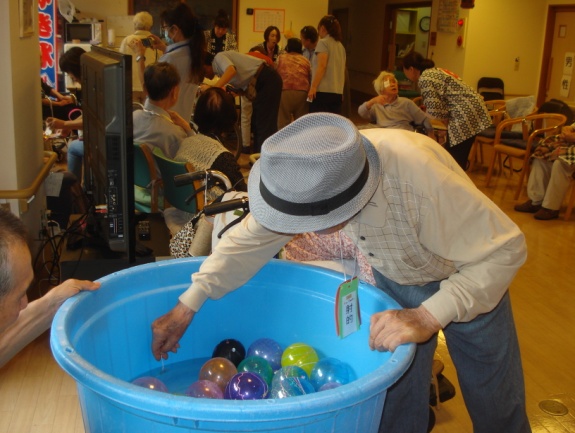 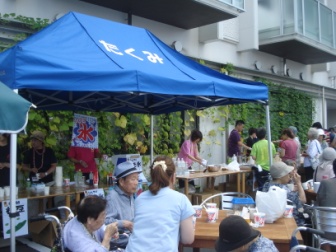 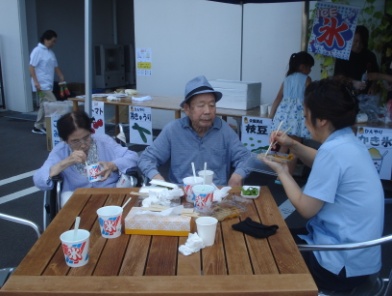 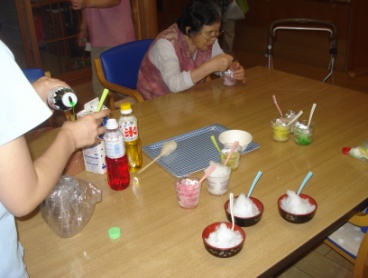 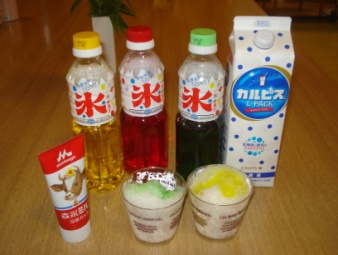 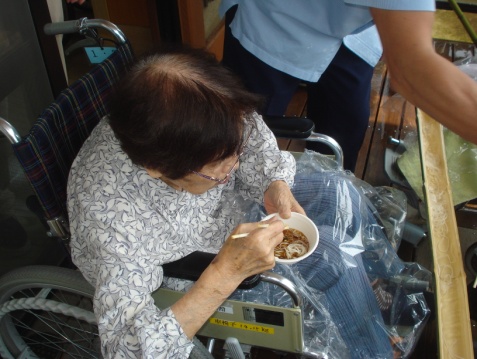 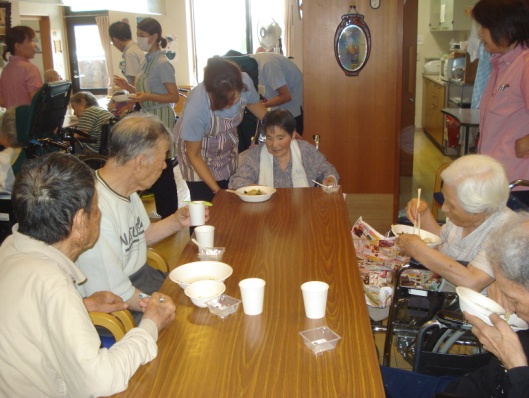 